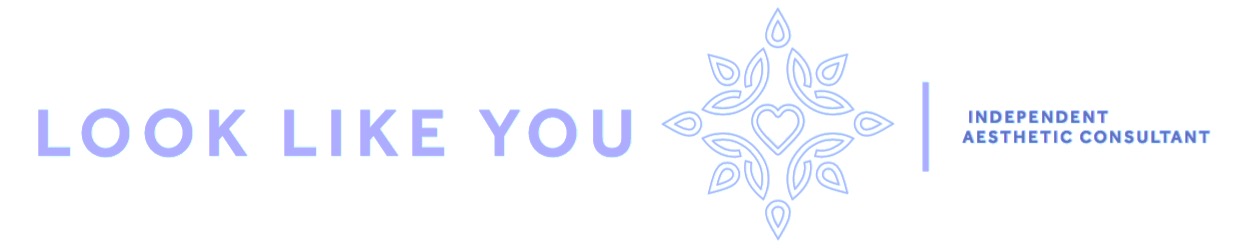 Friendly, North Yorkshire based anti wrinkle and dermal filler consultant with over 25 years medical training and specialist infection control experienceFriendly, North Yorkshire based anti wrinkle and dermal filler consultant with over 25 years medical training and specialist infection control experienceMy aim is to make people feel confident and self-assured with their appearance without invasive surgery. Helping people feel great about the way they look but on their best day. My aim is to make people feel confident and self-assured with their appearance without invasive surgery. Helping people feel great about the way they look but on their best day. Full information on treatments and prices can be found on my website. www.looklikeyou.co.uk Full information on treatments and prices can be found on my website. www.looklikeyou.co.uk Anti Wrinkle Treatment Product - Botox Prices are dependant on the areas treatment is required. For example around the eyes is classed as 1 area with the forehead and glabella classed as 2 areas. Prices are dependant on the areas treatment is required. For example around the eyes is classed as 1 area with the forehead and glabella classed as 2 areas. 1 Area£1702 Areas£2403 Areas £285Dermal Fillers Product - Juverderm Prices are dependant on the amount of filler required to ensure a good treatment outcome. eg 1cc of filler will probably treat moderate marionette lines. You can use a 1cc syringe to enhance lips and naso-labial folds etc. 2cc may be needed if creases are deeper etc.Prices are dependant on the amount of filler required to ensure a good treatment outcome. eg 1cc of filler will probably treat moderate marionette lines. You can use a 1cc syringe to enhance lips and naso-labial folds etc. 2cc may be needed if creases are deeper etc.5cc£1651cc£2501.5cc£3002cc£440ConsultationConsultationFree consultation offered to ensure the client suitability for treatment including complete consultation. During the consultation it is necessary to obtain medical history including allergies and previous treatment and to discuss any potential side effects ensuring clients are fully informed of the expectations of treatment and any risks.Free consultation offered to ensure the client suitability for treatment including complete consultation. During the consultation it is necessary to obtain medical history including allergies and previous treatment and to discuss any potential side effects ensuring clients are fully informed of the expectations of treatment and any risks.I am a member of both the British Association of Cosmetic Nurses and The Royal Society of Medicine.  I have indemnity Insurance to practice anti-wrinkle treatment (Botox) and Dermal fillers through Hamilton Fraser Cosmetic Insurance.I am a member of both the British Association of Cosmetic Nurses and The Royal Society of Medicine.  I have indemnity Insurance to practice anti-wrinkle treatment (Botox) and Dermal fillers through Hamilton Fraser Cosmetic Insurance.Sharon HunterAesthetic Nurse PractitionerRegistered General Nurse DipICSharon HunterAesthetic Nurse PractitionerRegistered General Nurse DipIC